                                Liceo José Victorino Lastarria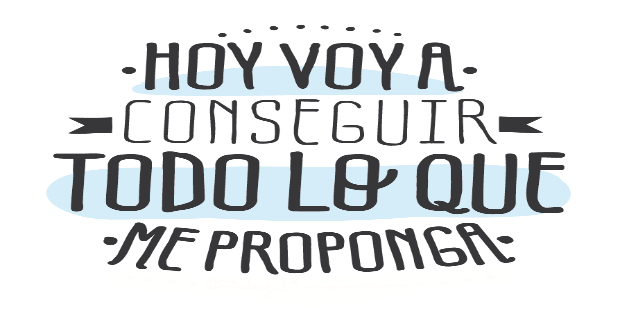                                                  Rancagua                           “Formando Técnicos para el mañana”                                   Unidad Técnico-PedagógicaINSTRUCCIONES La Guía correspondiente a esta semana considera el desarrollo de una GUÍA de TEORÍA y APLICACIÓN asociada a Cálculo de Porcentajes la cual debes realizar siguiendo los contenidos descritos y los ejemplos dados en la misma y en las dos clases on-line asociadas al tema.   Recuerda que el cuaderno con todos los desarrollos solicitados durante este período de emergencia sanitaria se revisará y evaluará una vez que retornemos a clases regulares.Cualquier duda, consulta y/o envío de trabajos deben hacerlo al correo trabajoscuartom@gmail.comSÍNTESIS CONCEPTUALEJERCICIOS DE APLICACIÓNDe 900 personas encuestadas sobre dos productos A y B, 360 personas prefirieron la marca A. Del total de encuestados, ¿qué porcentaje prefiere la marca A?Una tienda ofrece un descuento del 15% en sus artículos de librería. Si un cuaderno cuesta $ 3.000, ¿cuál es el precio que se pagará finalmente?Debido a una filtración, una piscina perdió 450 litros lo que equivale al 3% de su capacidad. ¿Cuál es la capacidad de la piscina?El pasaje en un bus intercomunal subió de $ 800 a $ 1.000 ¿Cuál fue la variación porcentual que tuvo el pasaje?Calcular el 25% del 50% de 400Un equipo de sonido tiene un valor de $ 120.000 ¿Cuál será su precio después de agregar el IVA? ( IVA = 19%)Un objeto, con el IVA incluido, es $ 1.428 ¿Cuál es el valor del objeto sin el IVA?Un camión lleva una carga de 8.000 kg, Si el 40% es madera, el 30% es metal, el 15% es cemento y el resto son otros artículos de construcción, ¿cuántas toneladas  de estos últimos transporta el camión?Tres amigos se reparten una cantidad de dinero. Si el primero recibe el 30% del monto total; el segundo el 45% y, el tercero obtiene $ 45.000. ¿Cuánto dinero se repartieron en total?El precio de un artículo es $ 3.000 Si se le aplica un descuento, su precio queda en $ 2.250. ¿Cuál fue el porcentaje de descuento aplicado?Calcular el 50% del 20% de 2.000El valor de un objeto bajó de $ 2.400 a $ 1.920 ¿Cuál fue la variación porcentual que afectó al precio del objeto?Se desea vender un objeto obteniendo un 30% de ganancia. Si el costo fue de $ 5.000, ¿cuál será el precio de venta?Se aumenta 1.200 en un 25% y después, se le disminuye en un 25% ¿Cuál es la cantidad que se obtiene finalmente?Guía de Teoría y Aplicación – Taller MatemáticasGuía de Teoría y Aplicación – Taller MatemáticasGuía de Teoría y Aplicación – Taller MatemáticasGuía de Teoría y Aplicación – Taller MatemáticasGuía de Teoría y Aplicación – Taller MatemáticasGuía de Teoría y Aplicación – Taller MatemáticasGuía de Teoría y Aplicación – Taller MatemáticasSemana del 27 al 31 de julio de 2020Semana del 27 al 31 de julio de 2020Semana del 27 al 31 de julio de 2020Semana del 27 al 31 de julio de 2020Semana del 27 al 31 de julio de 2020Semana del 27 al 31 de julio de 2020Semana del 27 al 31 de julio de 2020ProfesorJorge N. Liberona VillalobosJorge N. Liberona VillalobosNivelNivelCuarto Año Enseñanza MediaCuarto Año Enseñanza MediaCONTENIDO(S)Concepto de porcentaje.Equivalencia porcentaje – racional – decimal Casos de cálculo porcentual.Secuencia porcentual.Variación porcentual.CONTENIDO(S)Concepto de porcentaje.Equivalencia porcentaje – racional – decimal Casos de cálculo porcentual.Secuencia porcentual.Variación porcentual.APRENDIZAJES ESPERADOS Reconocen el porcentaje como una expresión racional con su correspondiente equivalente decimal.Aplican las distintas formas de cálculo porcentual; secuencia porcentual y variación porcentual.APRENDIZAJES ESPERADOS Reconocen el porcentaje como una expresión racional con su correspondiente equivalente decimal.Aplican las distintas formas de cálculo porcentual; secuencia porcentual y variación porcentual.APRENDIZAJES ESPERADOS Reconocen el porcentaje como una expresión racional con su correspondiente equivalente decimal.Aplican las distintas formas de cálculo porcentual; secuencia porcentual y variación porcentual.ACTITUDDemostrar curiosidad e interés por resolver desafíos matemáticos, con confianza en las propias capacidades, incluso cuando no se consigue un resultado inmediato.ACTITUDDemostrar curiosidad e interés por resolver desafíos matemáticos, con confianza en las propias capacidades, incluso cuando no se consigue un resultado inmediato.ALUMNO(A)ALUMNO(A)ALUMNO(A)ALUMNO(A)CURSOCURSOFECHAEquivalencia Porcentaje – RacionalEquivalencia Porcentaje – RacionalEquivalencia Porcentaje – RacionalCalcular el a% de bCalcular que % es a de bCalcular de qué número, a es el b%Ejemplo¿Cuál es el 12% de 240?Ejemplo¿Qué porcentaje es 60 de 80?Ejemplo¿De qué número 8 es el 4%?Secuencia PorcentualSecuencia PorcentualSecuencia PorcentualCalcular el a% del b% de c Calcular el a% del b% de c Calcular el a% del b% de c Ejemplo¿Cuál es el 10% de 25% de 200?Ejemplo¿Cuál es el 10% de 25% de 200?Ejemplo¿Cuál es el 10% de 25% de 200?Variación PorcentualVariación PorcentualVariación PorcentualEjemploCalcular la variación porcentual de un objeto que subió su valor de 1.000 a 1.200EjemploCalcular la variación porcentual de un objeto que subió su valor de 1.000 a 1.200EjemploCalcular la variación porcentual de un objeto que subió su valor de 1.000 a 1.200